SWEAT ZIP TANO NOIRSWEAT CALDO GRISSWEAT CALDO ROUGEPANTALON CASARANO GRISPANTALON CASARANO NOIR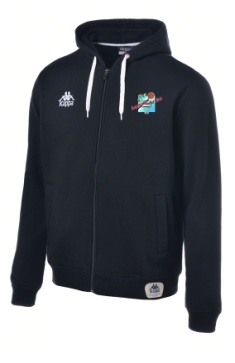 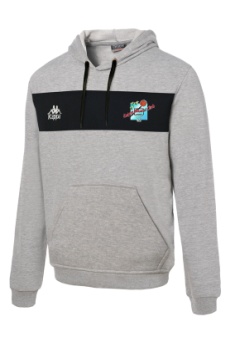 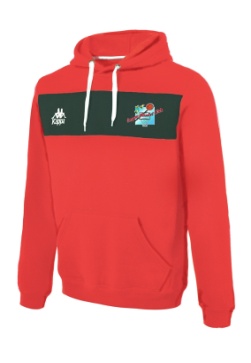 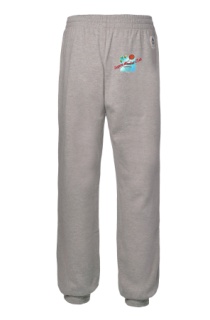 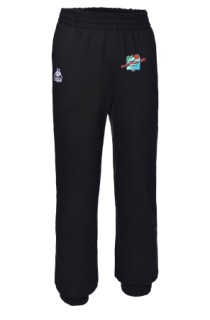 Tailles disponibles : du 6 au 14Y / S au 4XLTailles : du 6 au 14Y / S au 4XLTailles : du 6 AU 14Y / S au 4XLTailles : du 6 au 14Y / S au 4XLTailles : du 6 au 14Y / S au 4XLPrix JR/39€ AD/44€Prix JR/33€ AD/36€Prix JR/33€ AD/36€Prix JR/26€ AD/29€Prix JR/26€ AD/29€SURVETEMENT SAVIGNOPOLO CORATO ROUGET SHIRT COTON LUCERA BON DE COMMANDE du  ……….NOM : ……………………………………………………………..Prénom : ………………………………………………………….Équipe : ………………………………………………………….Téléphone : ………………………………………………………Tous les produits kappa seront flockés avec le logo club une couleur.Possibilité de rajouter un numéro ou initiales  sur chaque pièce en rajoutant 2€ ou votre prénom en dos  pour 6 €.1 iere commande avant le ???BON DE COMMANDE du  ……….NOM : ……………………………………………………………..Prénom : ………………………………………………………….Équipe : ………………………………………………………….Téléphone : ………………………………………………………Tous les produits kappa seront flockés avec le logo club une couleur.Possibilité de rajouter un numéro ou initiales  sur chaque pièce en rajoutant 2€ ou votre prénom en dos  pour 6 €.1 iere commande avant le ???BON DE COMMANDE du  ……….NOM : ……………………………………………………………..Prénom : ………………………………………………………….Équipe : ………………………………………………………….Téléphone : ………………………………………………………Tous les produits kappa seront flockés avec le logo club une couleur.Possibilité de rajouter un numéro ou initiales  sur chaque pièce en rajoutant 2€ ou votre prénom en dos  pour 6 €.1 iere commande avant le ???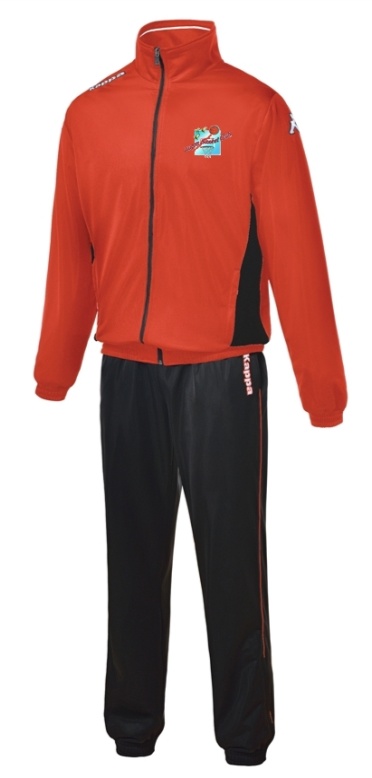 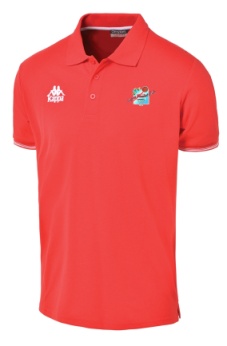 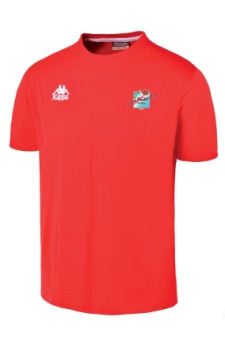 BON DE COMMANDE du  ……….NOM : ……………………………………………………………..Prénom : ………………………………………………………….Équipe : ………………………………………………………….Téléphone : ………………………………………………………Tous les produits kappa seront flockés avec le logo club une couleur.Possibilité de rajouter un numéro ou initiales  sur chaque pièce en rajoutant 2€ ou votre prénom en dos  pour 6 €.1 iere commande avant le ???BON DE COMMANDE du  ……….NOM : ……………………………………………………………..Prénom : ………………………………………………………….Équipe : ………………………………………………………….Téléphone : ………………………………………………………Tous les produits kappa seront flockés avec le logo club une couleur.Possibilité de rajouter un numéro ou initiales  sur chaque pièce en rajoutant 2€ ou votre prénom en dos  pour 6 €.1 iere commande avant le ???BON DE COMMANDE du  ……….NOM : ……………………………………………………………..Prénom : ………………………………………………………….Équipe : ………………………………………………………….Téléphone : ………………………………………………………Tous les produits kappa seront flockés avec le logo club une couleur.Possibilité de rajouter un numéro ou initiales  sur chaque pièce en rajoutant 2€ ou votre prénom en dos  pour 6 €.1 iere commande avant le ???Tailles : du 6 au 14Y / S au 4XLTailles : du 6 au 14Y / S au 4XLBON DE COMMANDE du  ……….NOM : ……………………………………………………………..Prénom : ………………………………………………………….Équipe : ………………………………………………………….Téléphone : ………………………………………………………Tous les produits kappa seront flockés avec le logo club une couleur.Possibilité de rajouter un numéro ou initiales  sur chaque pièce en rajoutant 2€ ou votre prénom en dos  pour 6 €.1 iere commande avant le ???BON DE COMMANDE du  ……….NOM : ……………………………………………………………..Prénom : ………………………………………………………….Équipe : ………………………………………………………….Téléphone : ………………………………………………………Tous les produits kappa seront flockés avec le logo club une couleur.Possibilité de rajouter un numéro ou initiales  sur chaque pièce en rajoutant 2€ ou votre prénom en dos  pour 6 €.1 iere commande avant le ???BON DE COMMANDE du  ……….NOM : ……………………………………………………………..Prénom : ………………………………………………………….Équipe : ………………………………………………………….Téléphone : ………………………………………………………Tous les produits kappa seront flockés avec le logo club une couleur.Possibilité de rajouter un numéro ou initiales  sur chaque pièce en rajoutant 2€ ou votre prénom en dos  pour 6 €.1 iere commande avant le ???Prix JR/20€ AD/22€Prix JR/13€ AD/15€BON DE COMMANDE du  ……….NOM : ……………………………………………………………..Prénom : ………………………………………………………….Équipe : ………………………………………………………….Téléphone : ………………………………………………………Tous les produits kappa seront flockés avec le logo club une couleur.Possibilité de rajouter un numéro ou initiales  sur chaque pièce en rajoutant 2€ ou votre prénom en dos  pour 6 €.1 iere commande avant le ???BON DE COMMANDE du  ……….NOM : ……………………………………………………………..Prénom : ………………………………………………………….Équipe : ………………………………………………………….Téléphone : ………………………………………………………Tous les produits kappa seront flockés avec le logo club une couleur.Possibilité de rajouter un numéro ou initiales  sur chaque pièce en rajoutant 2€ ou votre prénom en dos  pour 6 €.1 iere commande avant le ???BON DE COMMANDE du  ……….NOM : ……………………………………………………………..Prénom : ………………………………………………………….Équipe : ………………………………………………………….Téléphone : ………………………………………………………Tous les produits kappa seront flockés avec le logo club une couleur.Possibilité de rajouter un numéro ou initiales  sur chaque pièce en rajoutant 2€ ou votre prénom en dos  pour 6 €.1 iere commande avant le ???SURMAILLOT BASKETSAC ROUGE OU NOIRBON DE COMMANDE du  ……….NOM : ……………………………………………………………..Prénom : ………………………………………………………….Équipe : ………………………………………………………….Téléphone : ………………………………………………………Tous les produits kappa seront flockés avec le logo club une couleur.Possibilité de rajouter un numéro ou initiales  sur chaque pièce en rajoutant 2€ ou votre prénom en dos  pour 6 €.1 iere commande avant le ???BON DE COMMANDE du  ……….NOM : ……………………………………………………………..Prénom : ………………………………………………………….Équipe : ………………………………………………………….Téléphone : ………………………………………………………Tous les produits kappa seront flockés avec le logo club une couleur.Possibilité de rajouter un numéro ou initiales  sur chaque pièce en rajoutant 2€ ou votre prénom en dos  pour 6 €.1 iere commande avant le ???BON DE COMMANDE du  ……….NOM : ……………………………………………………………..Prénom : ………………………………………………………….Équipe : ………………………………………………………….Téléphone : ………………………………………………………Tous les produits kappa seront flockés avec le logo club une couleur.Possibilité de rajouter un numéro ou initiales  sur chaque pièce en rajoutant 2€ ou votre prénom en dos  pour 6 €.1 iere commande avant le ???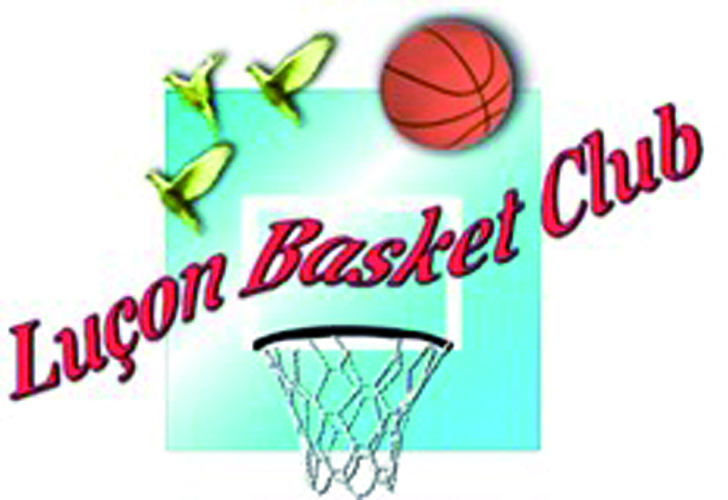 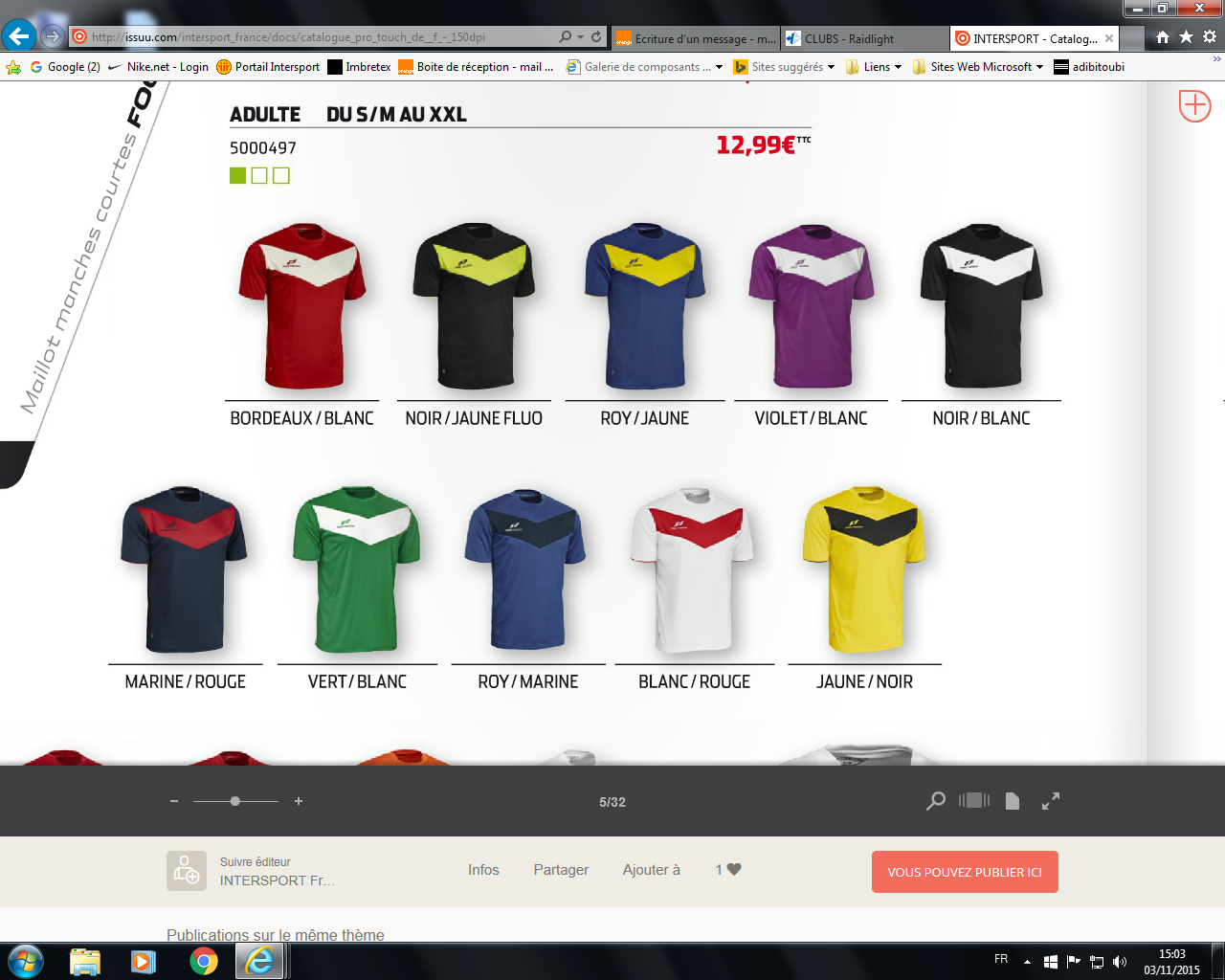 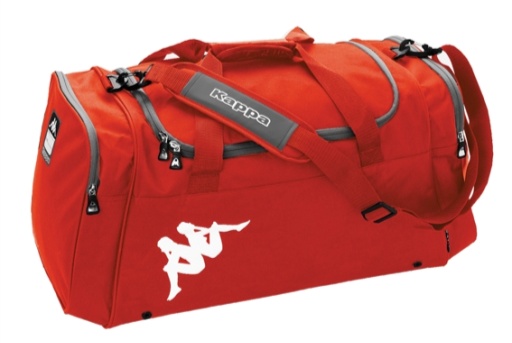 BON DE COMMANDE du  ……….NOM : ……………………………………………………………..Prénom : ………………………………………………………….Équipe : ………………………………………………………….Téléphone : ………………………………………………………Tous les produits kappa seront flockés avec le logo club une couleur.Possibilité de rajouter un numéro ou initiales  sur chaque pièce en rajoutant 2€ ou votre prénom en dos  pour 6 €.1 iere commande avant le ???BON DE COMMANDE du  ……….NOM : ……………………………………………………………..Prénom : ………………………………………………………….Équipe : ………………………………………………………….Téléphone : ………………………………………………………Tous les produits kappa seront flockés avec le logo club une couleur.Possibilité de rajouter un numéro ou initiales  sur chaque pièce en rajoutant 2€ ou votre prénom en dos  pour 6 €.1 iere commande avant le ???BON DE COMMANDE du  ……….NOM : ……………………………………………………………..Prénom : ………………………………………………………….Équipe : ………………………………………………………….Téléphone : ………………………………………………………Tous les produits kappa seront flockés avec le logo club une couleur.Possibilité de rajouter un numéro ou initiales  sur chaque pièce en rajoutant 2€ ou votre prénom en dos  pour 6 €.1 iere commande avant le ???Tailles: du 6 au 14Y / S au 4XLTailles : 3XS au XS / S au XXLTailles : S  / M /  LBON DE COMMANDE du  ……….NOM : ……………………………………………………………..Prénom : ………………………………………………………….Équipe : ………………………………………………………….Téléphone : ………………………………………………………Tous les produits kappa seront flockés avec le logo club une couleur.Possibilité de rajouter un numéro ou initiales  sur chaque pièce en rajoutant 2€ ou votre prénom en dos  pour 6 €.1 iere commande avant le ???BON DE COMMANDE du  ……….NOM : ……………………………………………………………..Prénom : ………………………………………………………….Équipe : ………………………………………………………….Téléphone : ………………………………………………………Tous les produits kappa seront flockés avec le logo club une couleur.Possibilité de rajouter un numéro ou initiales  sur chaque pièce en rajoutant 2€ ou votre prénom en dos  pour 6 €.1 iere commande avant le ???BON DE COMMANDE du  ……….NOM : ……………………………………………………………..Prénom : ………………………………………………………….Équipe : ………………………………………………………….Téléphone : ………………………………………………………Tous les produits kappa seront flockés avec le logo club une couleur.Possibilité de rajouter un numéro ou initiales  sur chaque pièce en rajoutant 2€ ou votre prénom en dos  pour 6 €.1 iere commande avant le ???Prix JR/32€ AD/36€Prix JR 11.50€ / AD 12.50€Prix S/22€ M/25€ L/29€